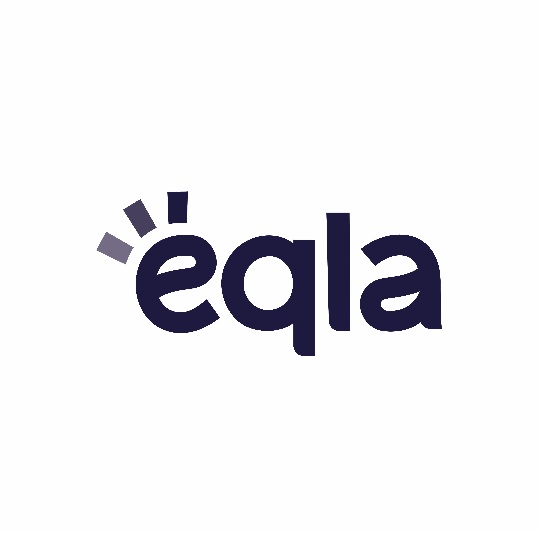 BIBLIOTHÈQUEEQLALIVRES EN GRANDS CARACTÈRESCATALOGUESupplément2020			Boulevard de la Woluwe 34 bte 1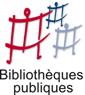 			B-1200 BRUXELLES			Tél. : 02/ 241 65 68			Courriel : bibliotheque@eqla.beTable des matièresTable des matières	3Règlement	6Autres formes de littérature	8Biographie, Mémoires	8Jeunesse	10Romans, Contes, Nouvelles	12INDEX	22ANNEXES	26Bayard Jeunesse / J’aime lire	28A vue d’Œil / 16/17	30A vue d’Œil / 18/19	32Editions de la Loupe / 17	34Editions de la Loupe / 18	36Editions de la Loupe / 19	38Editions de la Loupe / 20	40Feryane / 18	42Feryane / 20	44Eqla / Maximus	46Les Doigts Qui Rêvent / P’tit rom’ en braille	48VDB	50INJA / 18	52Voir de près	54Libra diffusio	56Editions Gabelire	58RèglementPar son inscription, le lecteur s’engage à accepter le présent règlement et à s’y conformer.1. Le prêt est réservé aux personnes qui sont dans l’impossibilité de lire un livre «ordinaire». Il est gratuit et autorisé pour une durée de 15 jours. Il peut être prolongé sur demande. Une amende sera réclamée pour tout retard important.2. La cotisation annuelle est de 10 € pour les personnes non encore affiliées à Eqla (cotisation annuelle de 60 €). Elle est gratuite pour les jeunes jusqu’à 18 ans. 3. Pour être servi au plus vite et selon ses goûts, il est demandé au lecteur de fournir une liste de livres (titre et auteur). Cette liste portera les nom, prénom et adresse du lecteur. 4. La consultation du catalogue, les inscriptions, les envois de listes de livres sont possibles en ligne sur le site biblio.eqla.be. Les documents d’inscription et les catalogues peuvent être envoyés par mail ou par la poste sur demande à la bibliothèque.5. Le service de téléchargement en ligne de livres Daisy est accessible uniquement aux lecteurs de la bibliothèque via le site biblio.eqla.be.6. Tout changement d’adresse doit aussitôt être signalé à la bibliothèque.7. Le lecteur est responsable des livres empruntés. En cas de détérioration ou de perte, la bibliothèque se réserve le droit de réclamer un dédommagement ou le remboursement total des frais pour les dégâts causés.8. Il est strictement interdit de prêter des ouvrages à des tiers sans y être autorisé.Pour nous contacter :Lundi	9h00 – 12h et 13h – 16h30
Mardi	9h00 – 12h et 13h – 16h30
Mercredi  9h00 – 12h et 13h – 16h30 Jeudi	9h00 – 12h et 13h – 16h30
Vendredi	9h00 – 12h et 13h – 15h00Numéro général : 02 241 65 68
E-mail : bibliotheque@eqla.beAdresse : bld de la Woluwe, 34/1 à 1200 BruxellesAutres formes de littératureKommer Evelyne	Du noir au braille	Initiation au braille pour les personnes qui perdent la vue.	Réf. 3086-1Biographie, MémoiresDupuy Marie-Bernadette	Astrid. La Reine bien-aimée	(A vue d'œil / 20)	Astrid est spontanée, fraîche et espiègle. Quand elle saute 	au cou du prince de Belgique, futur Léopold III, le jour de 	leur mariage, elle entre naturellement dans le cœur de 	tous les Belges pour ne plus jamais en sortir.	Réf. 3055-1JeunesseBoyer Jeanne	Le bruit des lettres	Ceci n'est pas un abécédaire comme les autres. C'est un 	livre malicieux qui associe quatre choses : une lettre, le 	dessin et le son de la lettre, les mots du son ! Le livre 	original en noir est accompagné de sa version en grands 	caractères, en braille et d'un CD. Livre à écouter à partir 	de 4-5 ans	Réf. 9015-1Bouzar Dounia	Ma meilleure amie s'est fait embrigader	Comment peut-on passer d'une vie de jeune "normal" à 	celle de prétendant au Djihad? Comment la radicalisation	arrive-t-elle ? Par quelles étapes ? Quel processus ? 	Pourquoi l'entourage ne voit-il rien ?	Réf. 3087-1Gardner Graham	Elliot	(Eqla / Maximus)	Elliot est le souffre-douleur de son école. Le changement 	de collège sera pour lui l'occasion d'un nouveau départ. 	Lorsqu'un groupe de garçons lui propose d'intégrer leur 	bande, un choix lourd de conséquences s'impose à Elliot : 	devenir victime ou bourreau.	Réf. 3015-2Mets Alan	Edgard	Après avoir escaladé des montagnes et traversé des 	plaines, Edgard, un petit cochon noir très rare qui se 	sent très seul, rencontre un troupeau de cochonnets 	roses un peu bizarres... L'album d'origine (en noir) est 	accompagné d'une transcription en braille et en grands 	caractères ainsi que d'un CD audio. A partir de 3 ans.	Réf. 9014-1Robertson Al	Station : la chute	(Eqla / Maximus)	Après sept ans de Guerre Logicielle entre les intelligences 	artificielles et rebelles de la Totalité et l'humanité, la Terre 	n'est plus qu'un gigantesque champ de ruines. La plupart 	des humains ayant échappé au conflit vivent à bord de 	Station, un immense complexe spatial.	Réf. 3023-2Tournier Michel	Vendredi ou la vie sauvage	(Voir de près / 20)	A la suite du naufrage de La Virginie, Robinson Crusoé se 	retrouve seul rescapé sur une île. Après le découragement 	et le désespoir, il aménage l'île avec l'aide de l'Indien 	Vendredi, dont il fait son serviteur. A partir de 12 ans.	Réf. 3028-1Romans, Contes, NouvellesAdam Olivier	La tête sous l'eau	(Voir de près / 20)	Quand mon père est ressorti du commissariat, il avait l'air 	perdu. Il m'a pris dans ses bras et s'est mis à pleurer. Un 	court instant, j'ai pensé : ça y est, on y est. Léa est 	morte.	Réf. 3025-1Bouysse Franck	Né d'aucune femme	(Voir de près / 16)	Voici les cahiers de Rose, ceux dans lesquels elle a 	raconté son histoire, cherchant à briser le secret dont on 	voulait couvrir son destin.	Réf. 3027-1Colin Jérôme	Le champ de bataille	(Voir de près / 20)	Voici l'histoire d'un couple sur le point de craquer face 	aux 	assauts répétés de leur fils de 15 ans. Qu'ont-ils mal fait ? 	Rien. Mais la guerre est déclarée.	Réf. 3026-1Davies Carys	West	(Voir de près / 20)	Au XIXe siècle, suite à un entrefilet dans la gazette 	locale faisant état d'une découverte surprenante, le 	jeune veuf Bellman s'improvise aventurier en 	compagnie d'un jeune éclaireur indien.	Réf. 3024-1De Baere Sophie	La dérobée	(Voir de près, 2018)	Alors que Claire mène une existence morne mais 	tranquille avec son mari, elle tombe sur Antoine, son 	grand amour de jeunesse.	Réf. 3040-1Delattre Louis	Le jeu des petites gens : Petits contes des provinces 	de Belgique	(Eqla/Maximus)	Chacun a son ver-coquin dans la tête. En voici une pleine	poignée d'un bon quarteron et demi ; quarteron de 	quarante à la mode de Fontaine, quand on vend ses 	poires. Il est vrai, Dieu merci ! que je ne les ai pas tirés 	tous, un à un, de ma cervelle, comme autant de " 	caracoles " poivrées minutieusement extraites de leurs 	coquilles, à la pointe de l'épingle.	Réf. 3019-1Dietrich Pascale	Les mafieuses	(A vue d'œil / 20)	Dina et Alessia Acampora sont les filles d'un parrain 	de 	la mafia grenobloise. La première a choisi par esprit de 	rébellion de s'engager dans l'humanitaire. La seconde 	utilise la pharmacie qu'elle dirige pour écouler de la 	cocaïne.	Réf. 3056-1Dieudonné Adeline	La vraie vie	(Voir de près / 20)	Chez eux, il y a quatre chambres : celle du frère, la sienne, 	celle des parents et celle des cadavres de gros gibiers. 	Avec son frère Gilles, elle tente de déjouer ce quotidien 	saumâtre. Mais un jour, un violent accident vient faire 	bégayer le présent.	Réf. 3032-1Ferini Elsa	Les enquêtes d'Alexandre De Merléan : De frayeurs et 	de feu	(Eqla / MAXIMUS)	J'ai peur du feu. Quoi de plus normal pour un aveugle. 	Mon statut d'enquêteur indépendant n'y change rien.	Quand mon gamin de 12 ans me lance sur la piste d'un	incendiaire pour élucider la mort de son copain, je pense	suivre l'enquête de loin sans prendre de risques. Mais les	flammes en ont décidé autrement.	Réf. 3009-1Gary Romain	La vie devant soi	(Voir de près / 20)	Histoire d'amour d'un petit garçon arabe pour une très 	vieille femme juive.	Réf. 3038-1Geary Karl	Vera	(Voir de près / 20)	Sonny est un jeune Irlandais de 16 ans. Bien sûr, il rêve 	d'ailleurs. Lorsqu'il croise le regard de Vera, sa beauté lui 	donne immédiatement le vertige.	Réf. 3034-1Greggio Simonetta	Elsa mon amour	(Eqla/ MAXIMUS)	Ce roman, intime et sensuel, redonne sa voix	à Elsa Morante, écrivain, poète et traductrice, première	femme à être récompensée par le prix Strega.	Réf. 3017-1Jaspard Alain	Pleurer des rivières	(Voir de près / 20)	Lorsque Julien, brillant avocat, parvient à obtenir la relaxe 	de son client, Franck, un Gitan d'Argenteuil, il n'imagine 	pas que leurs épouses respectives vont les entraîner dans 	une folle aventure.	Réf. 3033-1Kerninon Julia	Ma dévotion	(Voir de près / 20)	Quelle est la nature du sentiment qui lia toute sa vie Helen 	à Frank ? Il faut leurs retrouvailles, par hasard à Londres, 	pour qu'elle revisite le cours de leur double existence.	Réf. 3030-1Mazard Claire	Une arme dans la tête	(Eqla/ Maximus)	Un jeune adolescent africain vit dans un foyer en région 	parisienne. Ancien enfant soldat drogué et manipulé par 	un groupe militaire dans son pays, il tente aujourd'hui 	d'oublier ces années de violence et de reconstruire sa vie. 	A partir de 13 ans.	Réf. 3020-1Nathan Tobie	L'Evangile selon Youri	(Voir de près / 20)	Élie, vieillissant et désabusé, dirigea longtemps un 	centre d'ethnopsychiatrie au cœur de Paris. Un petit 	migrant roumain, aux cheveux hirsutes et aux yeux 	immenses de clarté, va le dérouter.	Réf. 3039-1O'Connor Joseph	Les bons chrétiens : nouvelles	(Eqla / Maximus)	Treize nouvelles sur l'Irlande des années 90, juste avant 	son boum économique et sa chute brutale.	Réf. 3021-1Petit Xavier-Laurent	Alain l'alien	Lorsque Alain est arrivé à l'école, on l'a tous trouvé un peu 	bizarre... Livre CD à écouter à partir de 3 ans.	Réf. 9016-1Pourchet Maria	Toutes les femmes sauf une	(Eqla/ Maximus)	Dans une maternité, une femme épuisée. Elle vient 	d'accoucher d'une fille, Adèle. De génération en 	génération, les femmes de sa lignée transportent la 	blessure de leur condition. Pour qu'Adèle soit libre, comme 	on nettoie, elle raconte.	Réf. 3018-1Prévost Daniel	Tu ne sauras jamais combien je t'aime	(Eqla/ Maximus)	Il est des rencontres imprévues qui changent une 		existence... Mais Daniel aura-t-il la force d'aimer encore ?	Réf. 3085-1Reverdy Thomas B.	L'hiver du mécontentement	(Voir de près / 20)	L'Hiver du mécontentement, c'est ainsi que le journal le 	Sun qualifia l'hiver 1978-1979, où des grèves 	monstrueuses paralysèrent des mois durant la Grande-	Bretagne.	Réf. 3029-1Rizzati Donatella	La petite Herboristerie de Montmartre	(Eqla/ Maximus)	A deux pas de la rue Lepic, à Montmartre, Viola 	Consalvi 	passe pour la première fois la porte d'une herboristerie. 	Pour cette passionnée de naturopathie, la découverte de 	ce lieu hors du temps est un véritable coup de foudre. 	Au 	contact de cet endroit magique, de sa propriétaire, la 	jeune étudiante est confortée dans son choix d'étudier la 	médecine alternative.	Réf. 3016Roux Laurine	Une immense sensation de calme	(Voir de près / 20)	Igor, être sauvage et magnétique, livre du poisson séché à 	de vieilles femmes isolées dans la montagne, ultimes 	témoins d'une guerre qui, cinquante ans plus tôt, ne laissa 	aucun homme debout, hormis les "Invisibles".	Réf. 3031-1Taillandier Fanny	Par les écrans du monde	(Voir de près / 20)	Un vieil homme laisse le même message à sa fille et à 	son fils : il va bientôt mourir. Elle travaille au World 	Trade Center, à New York. Lui dirige la sécurité à 	l'aéroport de Boston. C'est le matin du 11 septembre 	2001.	Réf. 3035-1Teulé Jean	Entrez dans la danse	(Libra Diffusio/19)	Une étrange épidémie s'est répandue dans Strasbourg, 	de telle sorte que, dans leur folie, beaucoup se mirent à 	danser et ne cessèrent jour et nuit, pendant deux 	mois, 	sans interruption, jusqu'à tomber inconscients.	Réf. 3081-1Tremblay Larry	L'orangeraie	(Voir de près / 20)	Quand Amed pleure, Aziz pleure aussi. Quand Aziz rit, 	Amed rit aussi. Ces frères jumeaux auraient pu vivre 	paisiblement à l'ombre des orangers. Mais la guerre 	s'empare de leur enfance et sépare leurs destins.	Réf. 3036-1Vinau Thomas	Le camp des autres	(Voir de près / 20)	Gaspard et son chien s'enfuient dans la forêt. L'enfant 	a 	peur, il a froid, il est blessé. Un homme le recueille. Qui 	est ce Jean-le-blanc ? Avec lui, Gaspard va découvrir la 	vie en marchant sur le monde.	Réf. 3037-1van Cauwelaert Didier	Le retour de Jules	(Libra Diffusio / 19)	Guide d'aveugle au chômage depuis qu'Alice a recouvré la 	vue, Jules s'est reconverti en chien d'assistance pour 	épileptiques. Il a retrouvé sa fierté, sa raison de vivre. Il est 	même tombé amoureux de Victoire, une collègue de 	travail.	Réf. 2900-1INDEXAAdam Olivier, 11BBouysse Franck, 11Bouzar Dounia, 9Boyer Jeanne, 9CColin Jérôme, 11DDavies Carys, 12De Baere Sophie, 12Delattre Louis, 12Dietrich Pascale, 13Dieudonné Adeline, 13Dupuy Marie-Bernadette, 7FFerini Elsa, 13GGardner Graham, 9Gary Romain, 14Geary Karl, 14Greggio Simonetta, 14JJaspard Alain, 14KKerninon Julia, 15Kommer Evelyne, 7MMazard Claire, 15Mets Alan, 10NNathan Tobie, 15OO'Connor Joseph, 15PPetit Xavier-Laurent, 17Pourchet Maria, 17Prévost Daniel, 17RReverdy Thomas B, 17Rizzati Donatella, 18Robertson Al, 10Roux Laurine, 18TTaillandier Fanny, 18Teulé Jean, 19Tournier Michel, 10Tremblay Larry, 19Vvan Cauwelaert Didier, 20Vinau Thomas, 19ANNEXESBayard Jeunesse / J’aime lire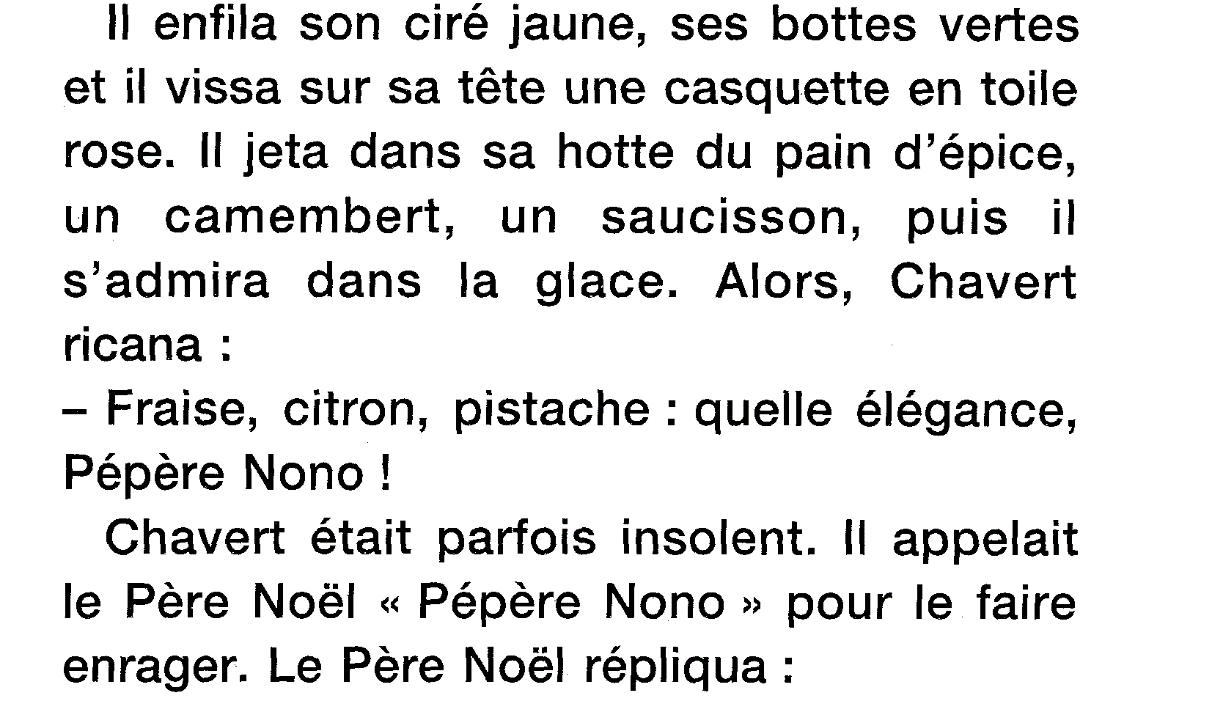 A vue d’Œil / 16/17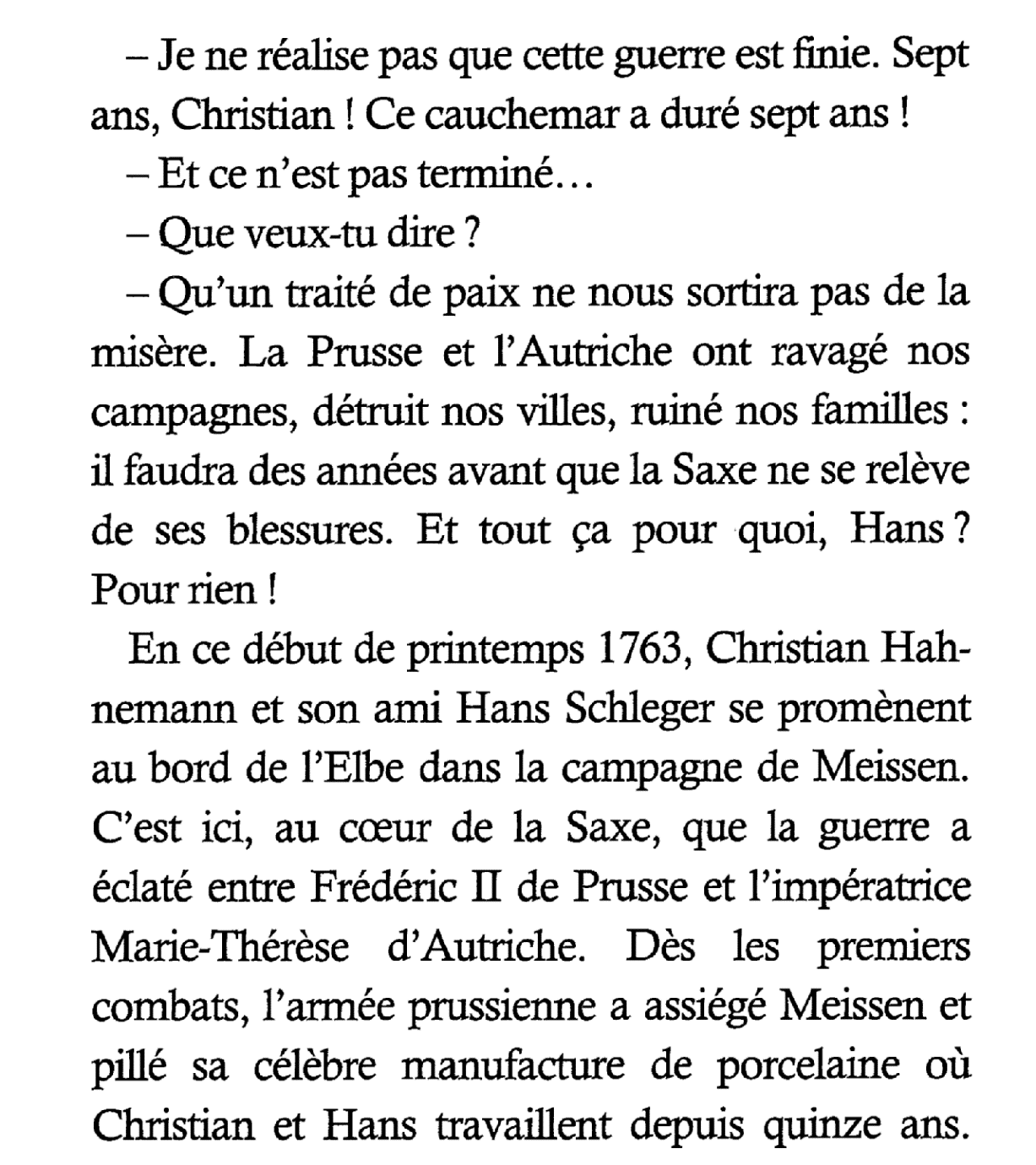 A vue d’Œil / 18/19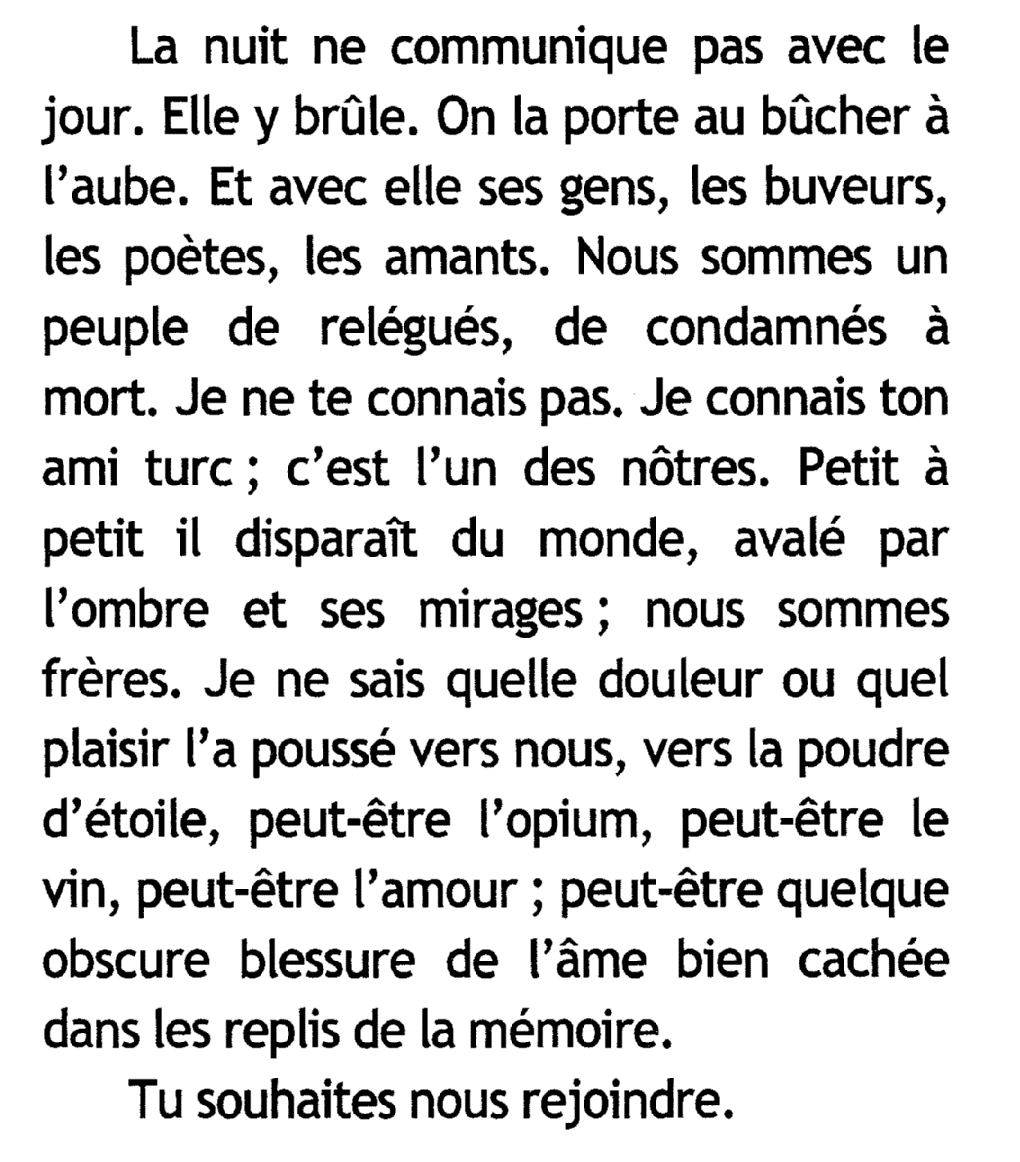 Editions de la Loupe / 17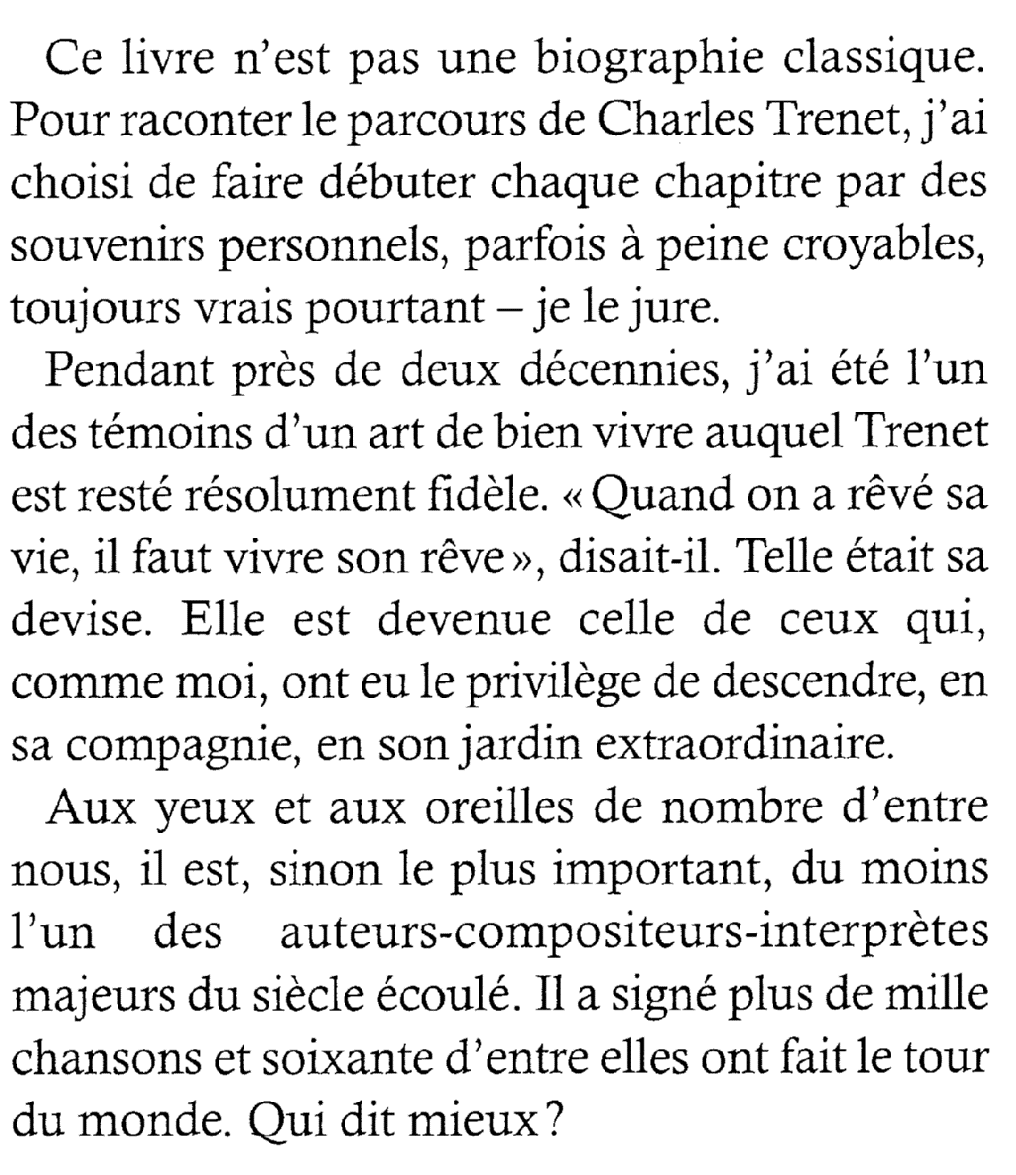 Editions de la Loupe / 18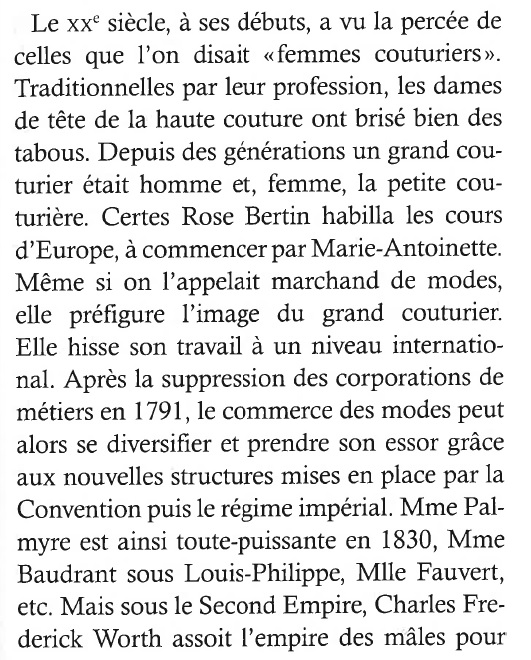 Editions de la Loupe / 19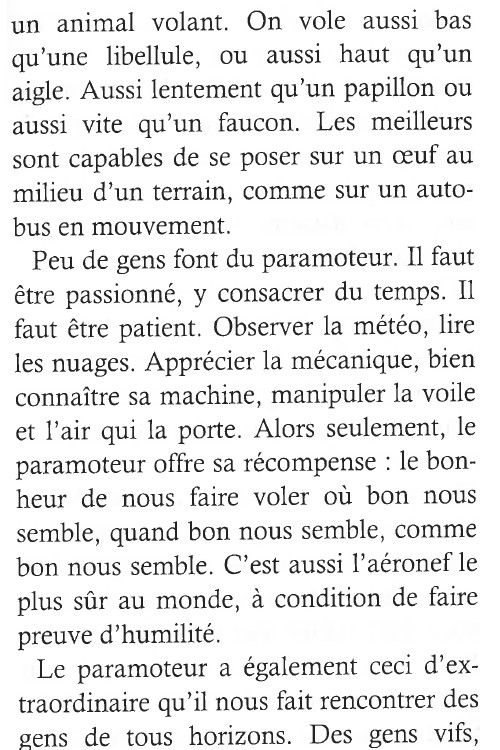 Editions de la Loupe / 20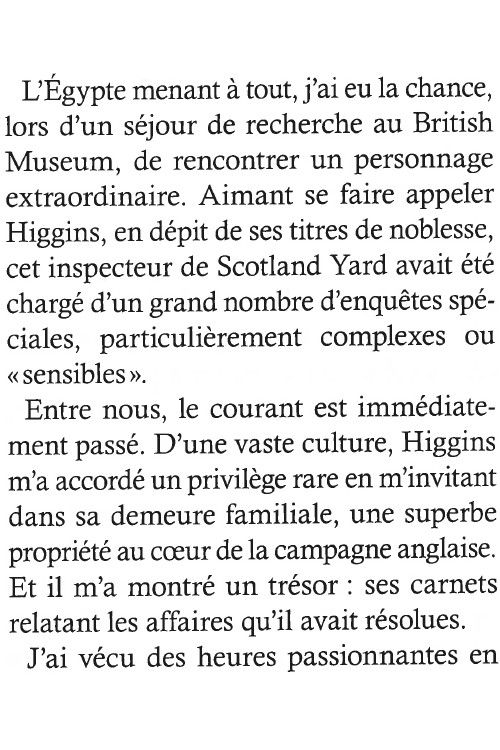 Feryane / 18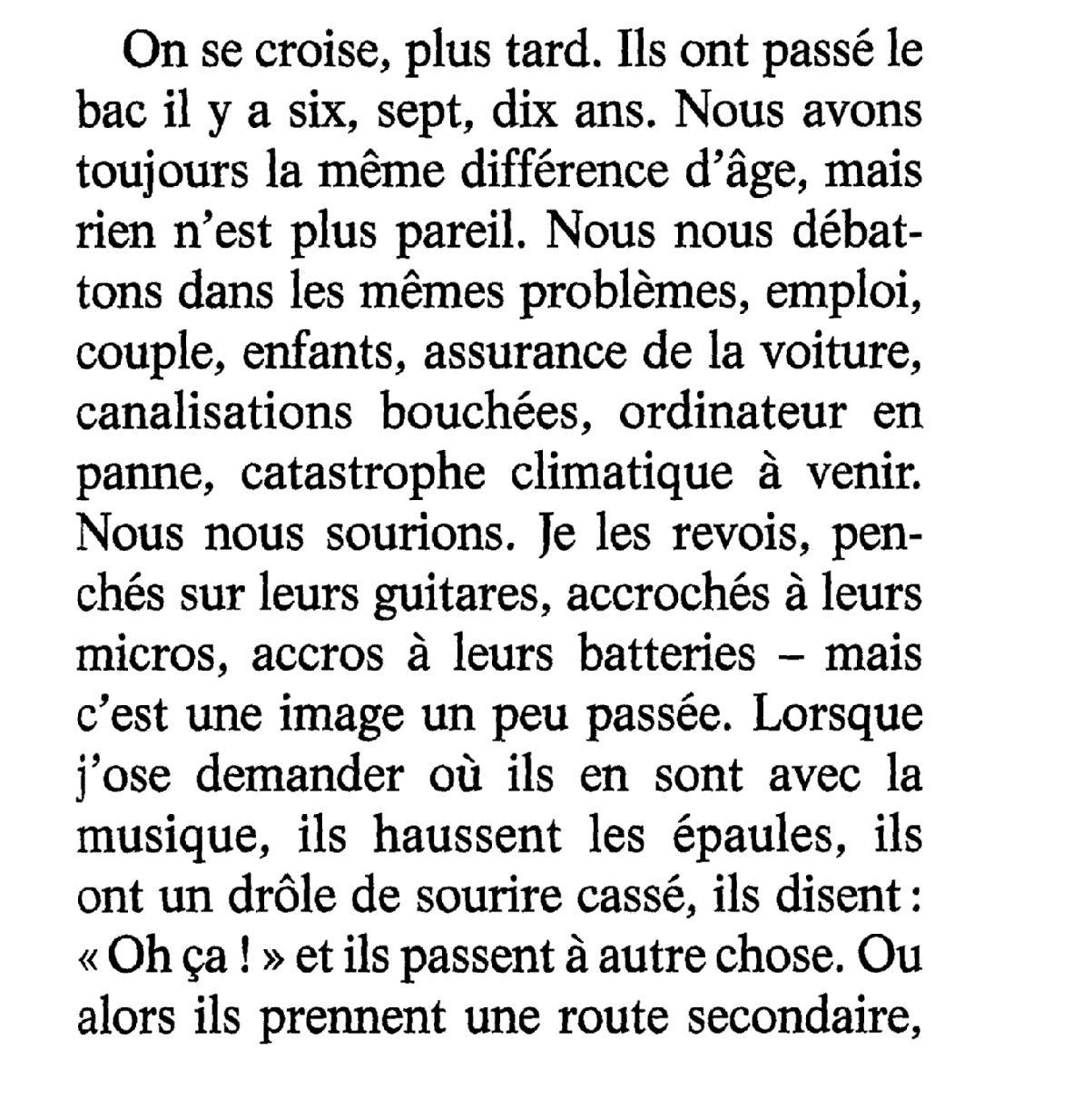 Feryane / 20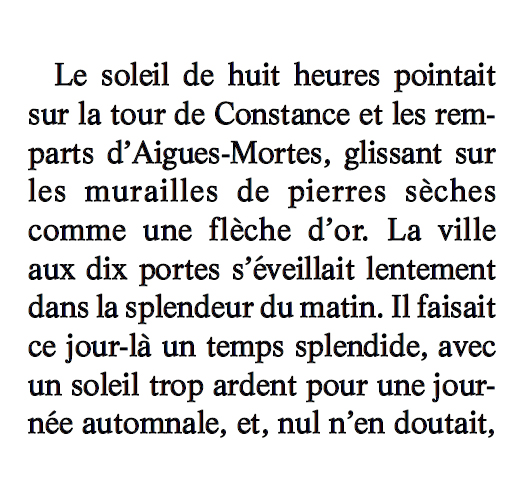 Eqla / Maximus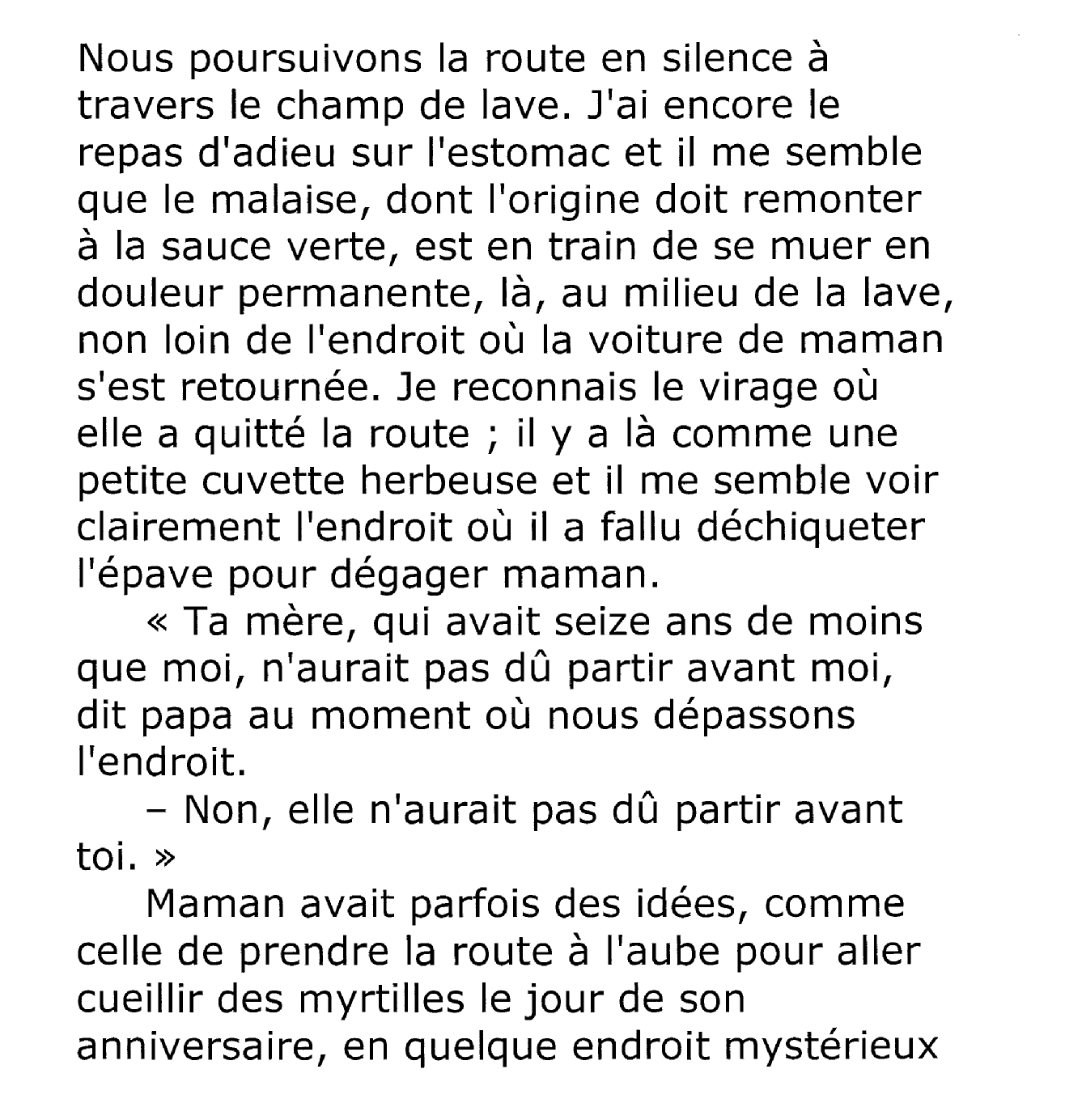 Les Doigts Qui Rêvent / P’tit rom’ en braille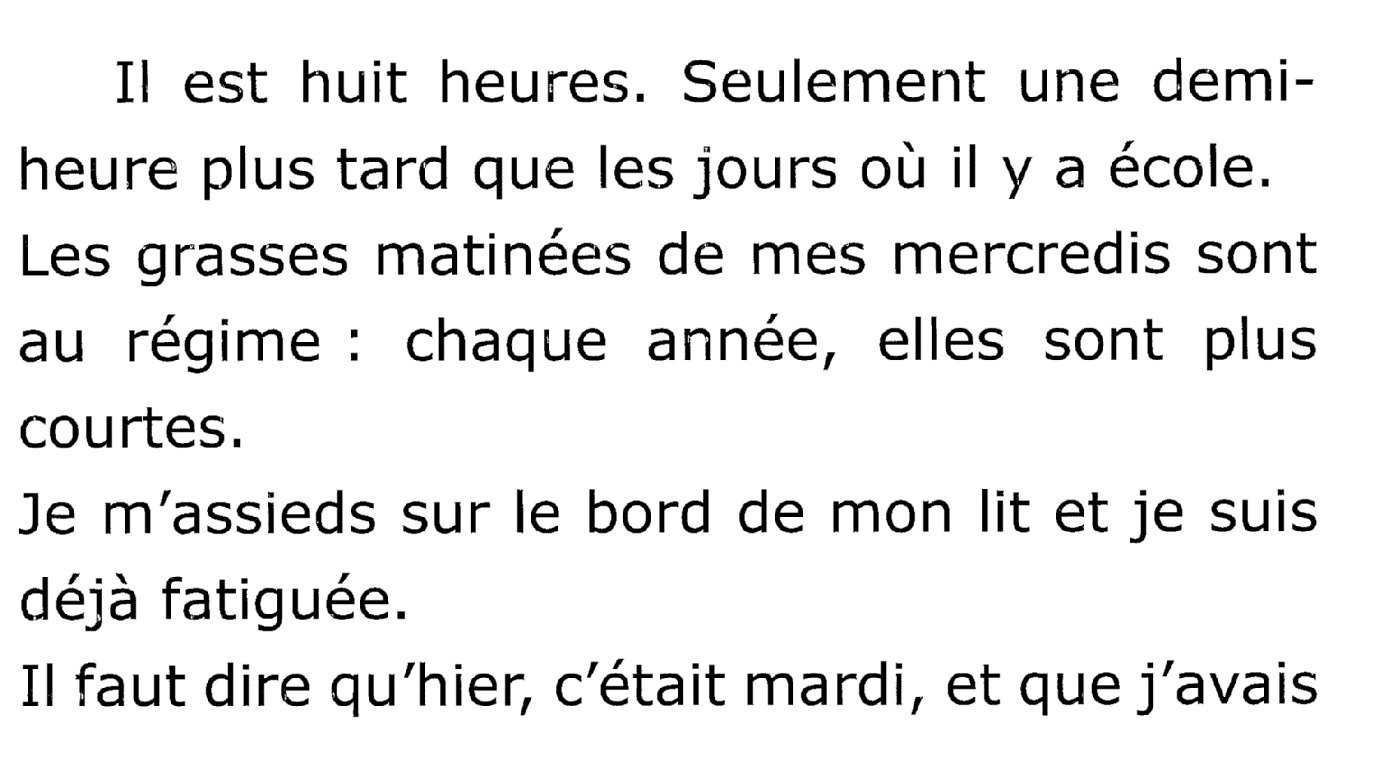 VDB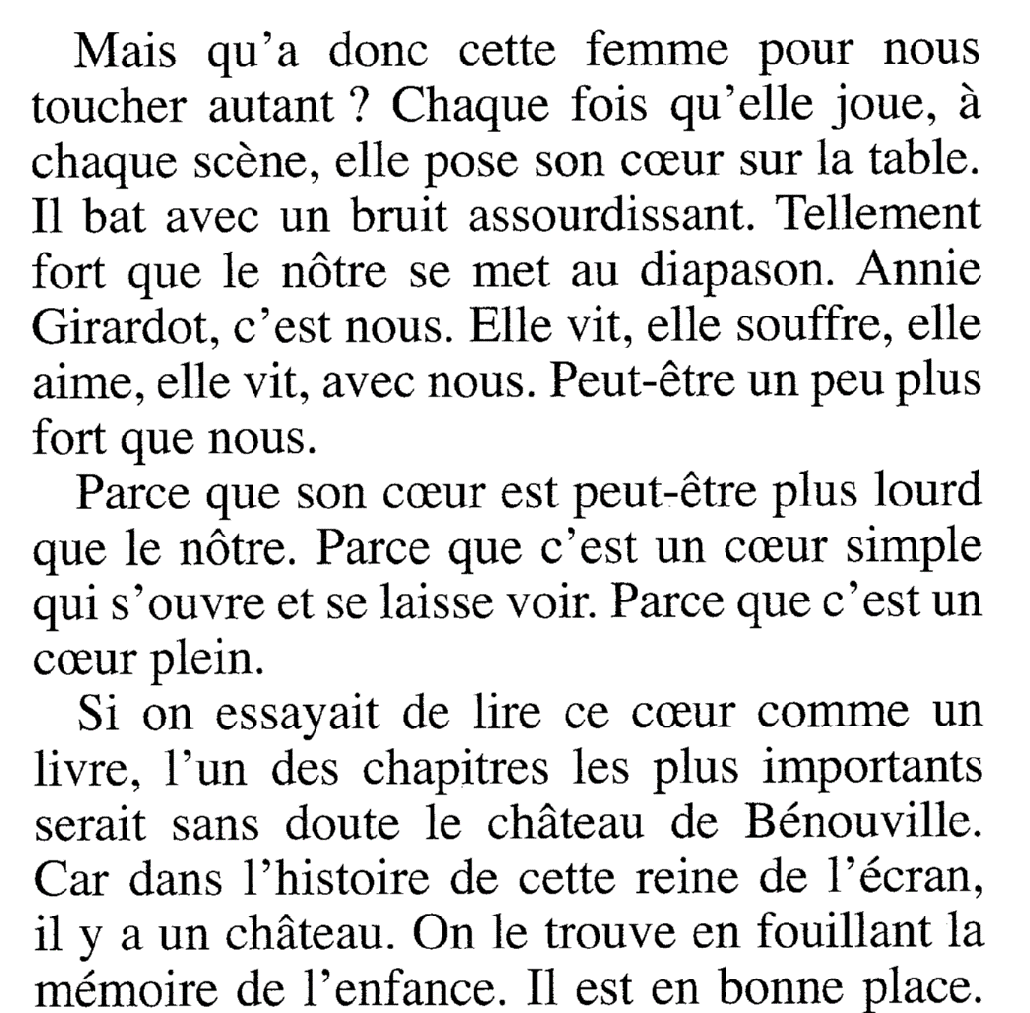 INJA / 18Comme prévu, le repas du soir est précédé par la proclamation des mesures répressives. C’est César 1 qui s’en charge :Pour leur manque de vigilance, toutes les couleurs participeront ce soir à une double claque tournante. Bien entendu, les victimes des violences seront exclues du cercle de douleur. Juste après, Mamercus et Tibérius iront en chambre froide. Lundi soir, ce sera le tour de Flavius et Caïus, et, mercredi soir, celui de Sextus et Kaeso. Il s’assied et donne le signal du repas. Dans les couloirs, je rejoins Mamercus qui me déclare avec calme :J’ai déconné après l’inche d’hier, alors je paye. C’est normal.Tu veux les conseils d’un vieil habitué ?J’ai été mis au parfum par ton ami Marcus. Je te remercie. Vous êtes deux. Veillez bien l’un sur l’autre. Voir de près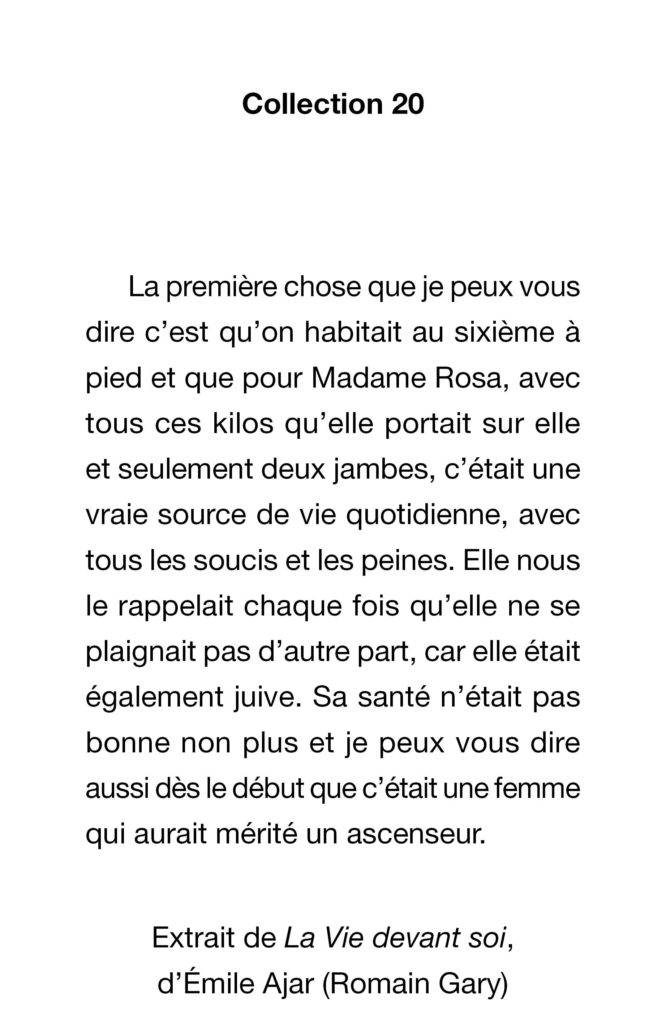 Libra diffusioEditions Gabelire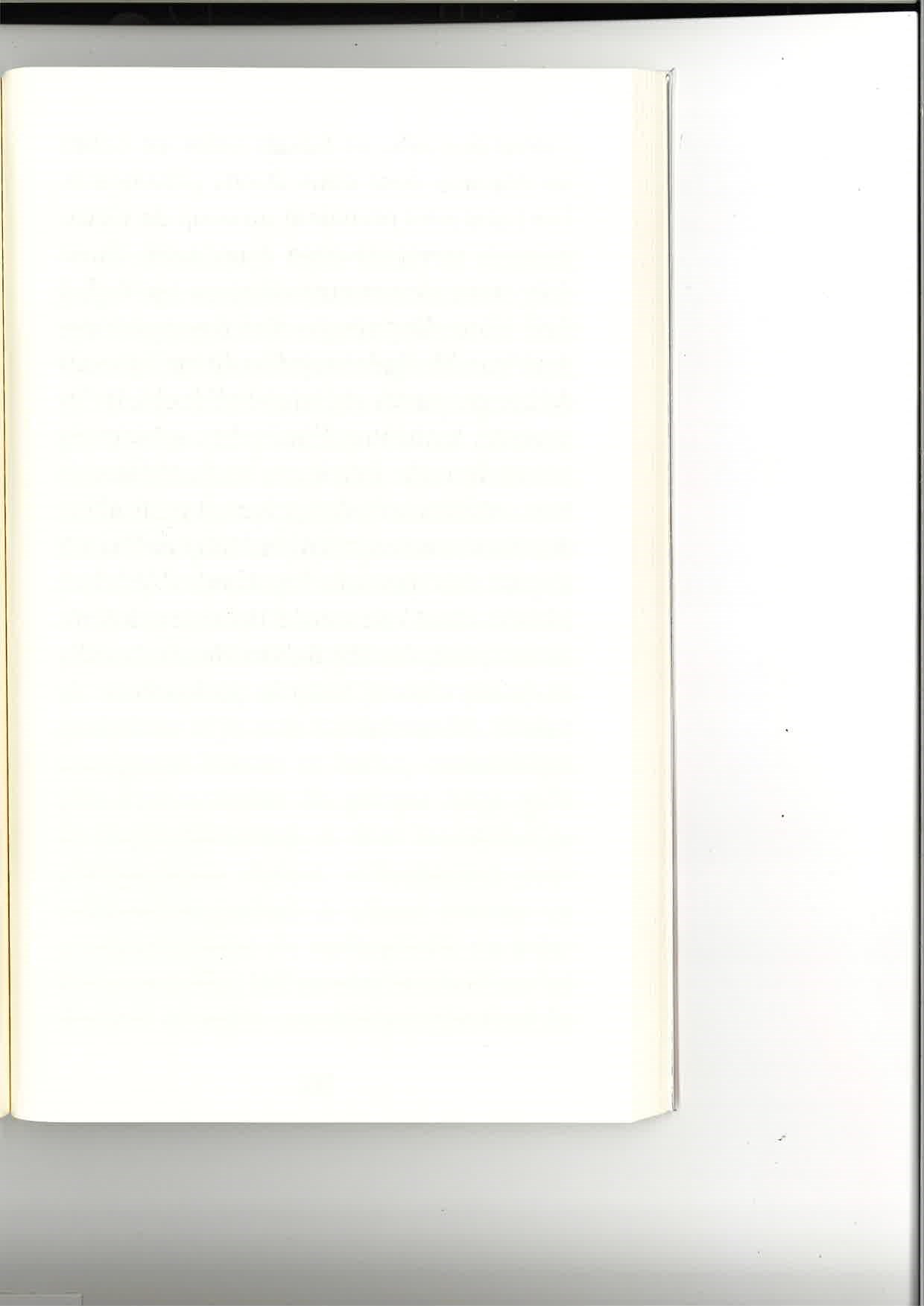 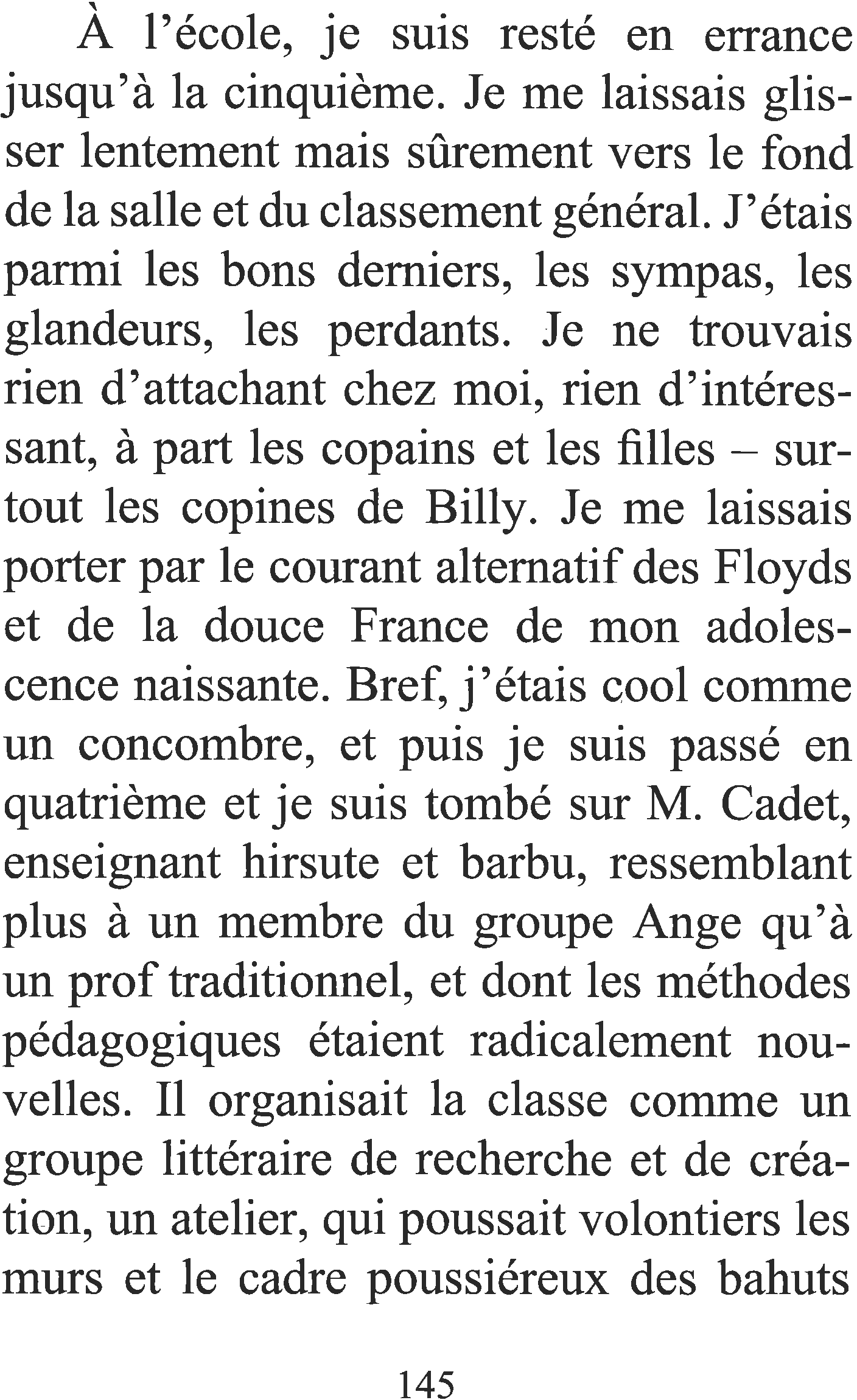 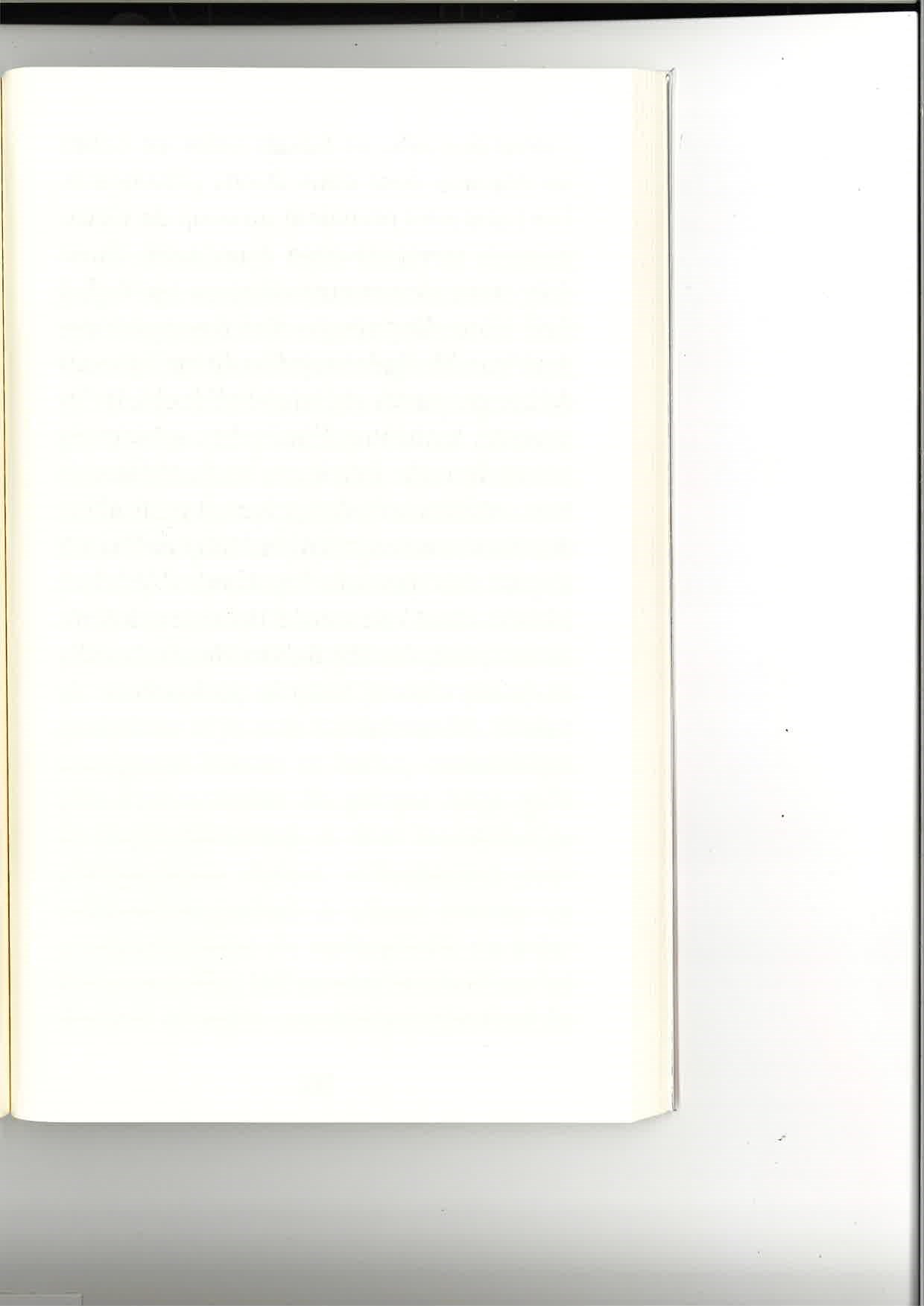 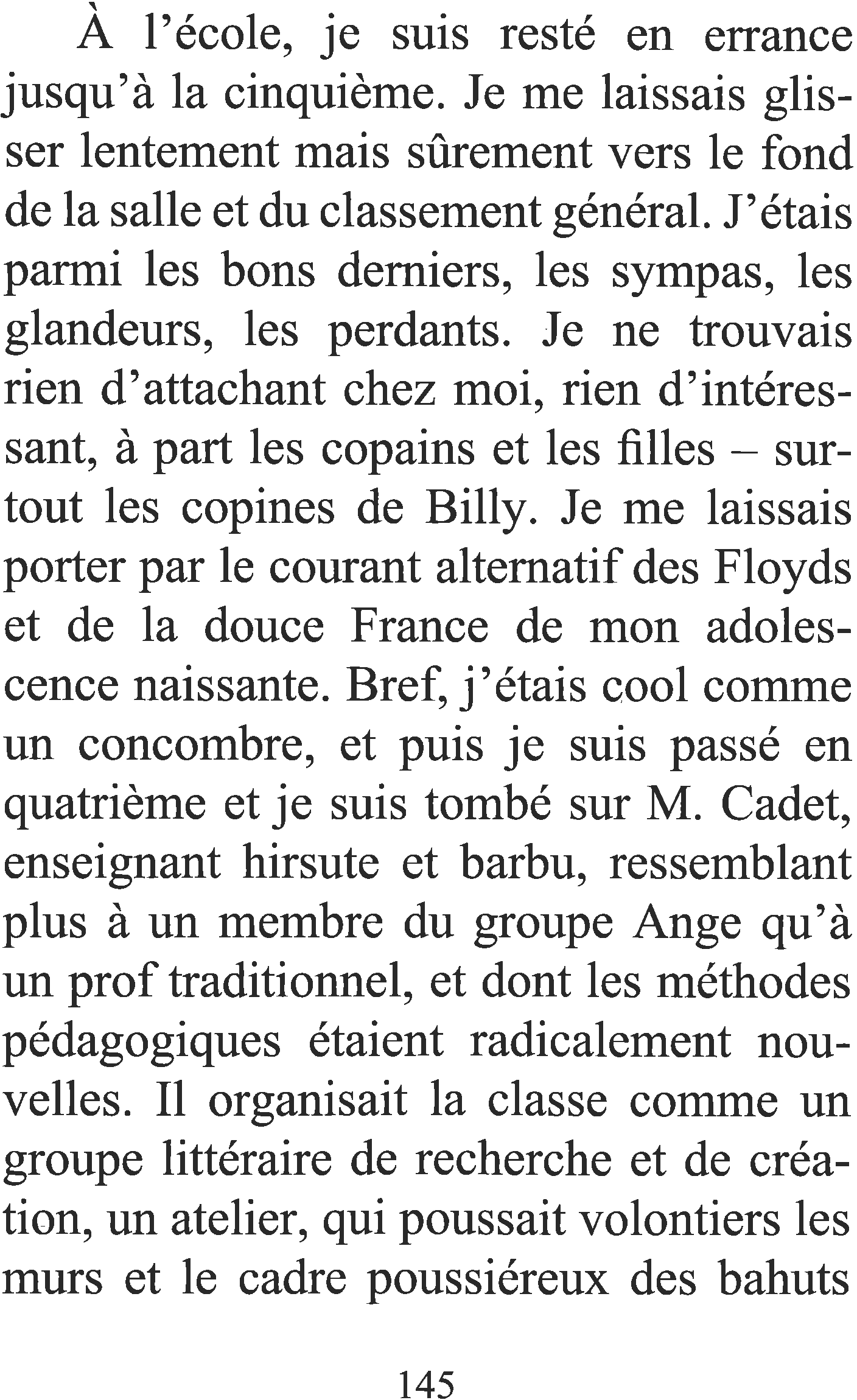 